Publicado en Donostia - San Sebastián el 25/05/2021 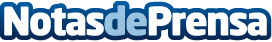 "Que la obesidad no te amargue la vida",  Aula de Salud de Policlínica Gipuzkoa el jueves en San SebastiánLa obesidad no es un problema de fuerza de voluntad, sino una enfermedad que obedece a una alteración metabólica y requiere una valoración para cada caso, como expondrán los especialistas de la Unidad Integral de Obesidad de Policlínica Gipuzkoa. Se presentará el testimonio de dos personas operadas mediante cirugía bariátrica que compartirán su historiaDatos de contacto:POLICLÏNICA GIPUZKOA Comunicación943223750Nota de prensa publicada en: https://www.notasdeprensa.es/que-la-obesidad-no-te-amargue-la-vida-aula-de Categorias: Medicina Nutrición País Vasco http://www.notasdeprensa.es